Publicado en Ciudad de México  el 04/10/2023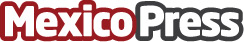 El 'Mexican Moment': Xepelin acelera el nearshoring con factoraje tecnológicoPara el 57% de los encuestados, la experiencia Xepelin ha sido la primera con el factoraje y el 61% afirma que no puede fácilmente encontrar una alternativa. Para el 57% de los clientes encuestados, la experiencia Xepelin ha sido la primera con el factoraje y el 61% afirma que no puede fácilmente encontrar una alternativa. Lo más gratificante para Xepelin, según Kreis es la capacidad de lograr un 75% de clientes promotoresDatos de contacto:Moises HernandezTouchPoint Marketing 5544884729Nota de prensa publicada en: https://www.mexicopress.com.mx/el-mexican-moment-xepelin-acelera-el Categorías: Nacional Finanzas Software Recursos humanos Estado de México Innovación Tecnológica http://www.mexicopress.com.mx